THANK YOU!!!Let Loose on Lincoln—A Block Party2015 SPONSORS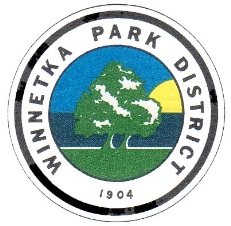 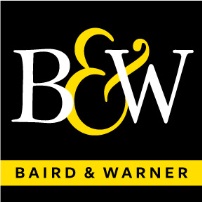 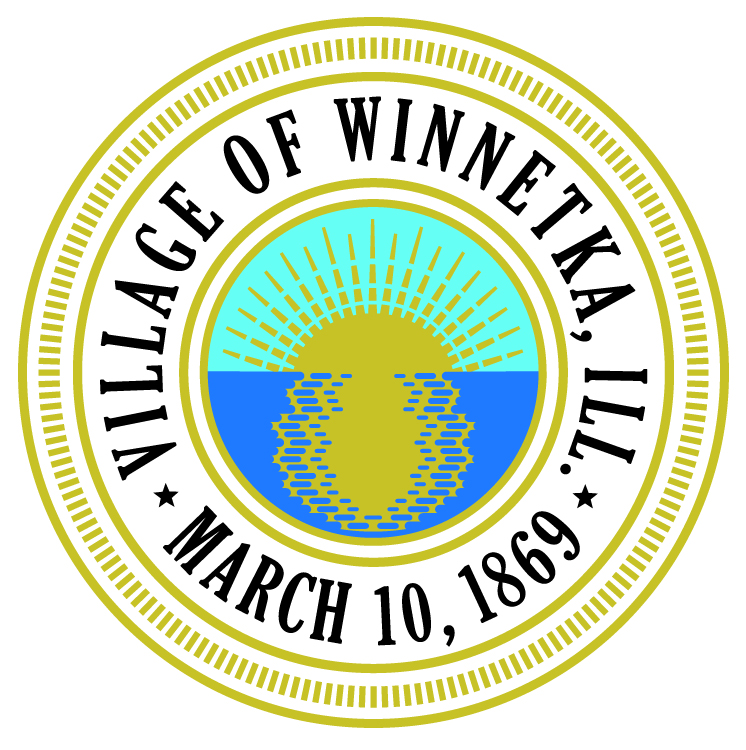 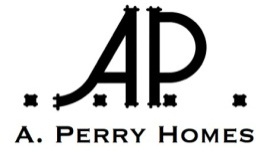 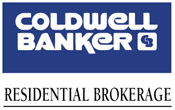 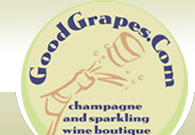 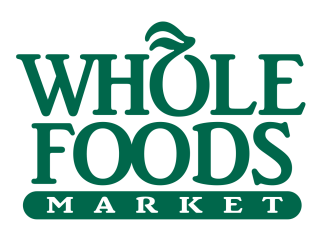 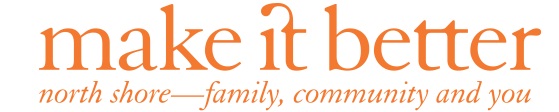 Fitness Together